Уважаемые педагоги, обучающиеся и их родители!На сайте https://11.gorodsreda.ru/ до 30 мая 2021 года продолжается голосование за общественные территории, которые будут благоустраивать в рамках программы «Комфортная городская среда».Основная цель — сделать города более комфортными для жителей, повысить индекс качества городской среды. Вдвое сократить количество городов с неблагоприятной средой. Вовлечь граждан в процесс благоустройства городов.- 7 муниципальных образований участвуют в проекте;- 1 голос есть у каждого участника голосования;- 14 лет должно быть гражданину для допуска к голосованию. На сегодняшний день из 7 муниципалитетов Ухта находится на 7 месте.Именно мы, жители г. Ухты, здесь и сейчас решаем, какие территории больше всего требуют внимания и как их благоустроить. Мы эксперты нашего города и, как никто другой, знаем, что нужно сделать на территории г. Ухты. Поддержите наш город, ваш голос может стать решающим! Голосуйте! 
https://11.gorodsreda.ru/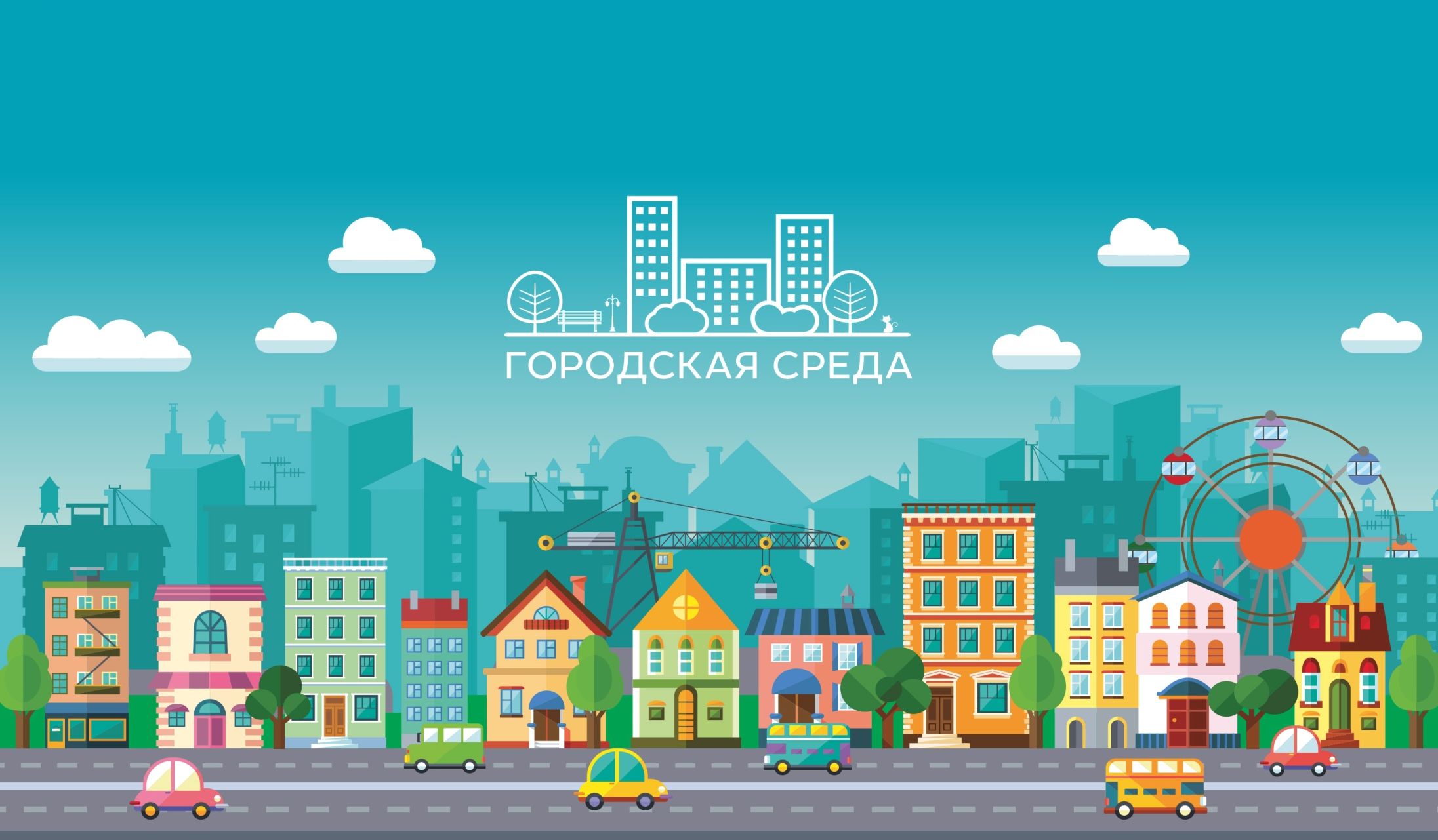 